                                                                                   Расписание ОГЭ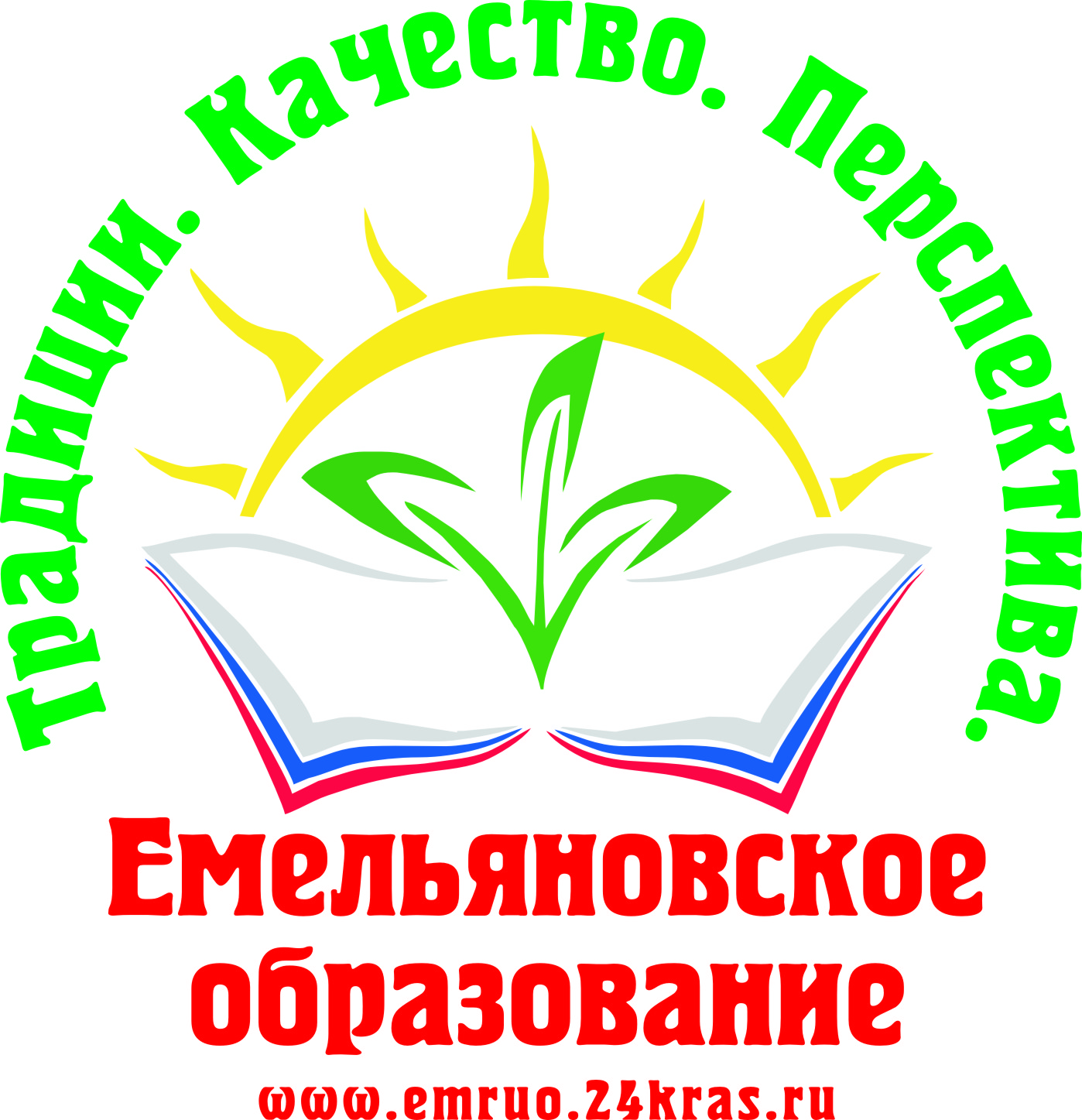 Основной этап: 26 мая (пятница) – иностранные языки; 30 мая (вторник) – русский язык; 1 июня (четверг) – физика, история, биология, литература; 3 июня (суббота) – физика, информатика и ИКТ;6 июня (вторник) – математика;8 июня (четверг) – обществознание, химия, география, информатика и ИКТ.Резервные дни: 19 июня (понедельник) – информатика и ИКТ, история, биология, литература (если совпали предметы в один день); 23 июня (пятница) – география, обществознание, химия, физика (если совпали предметы в один день).28 и 29 июня (среда, четверг) – пересдача 